ВОСПИТАНИЕ И ОБУЧЕНИЕ ДЕТЕЙ С НАРУШЕНИЯМИ РАЗВИТИЯ. –  2016. – № 3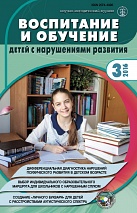 Дифференциальная диагностика нарушений психического развития в детском возрастеВыбор индивидуального образовательного маршрута для школьников с нарушенным слухомСоздание «Личного букваря» для детей с расстройствами аутистического спектраКоробейников И.А.  Современные задачи и проблемы дифференциальной диагностики нарушений психического развития в детском возрасте.В статье рассматриваются ресурсы повышения надежности, достоверности и полноты результатов психологической диагностики нарушений развития, заложенные в методологии патопсихологического эксперимента. В этой же связи обсуждаются возможности формирования профессиональной культуры специалистов, участвующих в диагностической работе.Кукушкина О.И. Выбор индивидуального образовательного маршрута для школьников с нарушенным слухом, поступающих в 1 класс.В статье обсуждаются процедура и содержание комплексного обследования детей с нарушением слуха с целью определения вариантов их развития, на основании которых осуществляется выбор образовательного стандарта и, в соответствии с ним — выбор образовательного маршрута. Представлены этапы диагностической процедуры и дифференцированные характеристики психофизического развития детей с нарушением слуха.Комова Н.С. Организация обучения слепых и слабовидящих детей в условиях ФГОС.В статье проводится анализ ФГОС с точки зрения обучения детей с нарушением зрения (слепых, слабовидящих) на всех образовательных ступенях общего образования в соотношении с основными положениями тифлопедагогики. Описываются условия, позволяющие ребенку со зрительной депривацией осваивать основную образовательную программу. Приводится перечень средств, рекомендуемых к применению при обучении слепых и слабовидящих детей.Замятина А.В. Программно-методическое обеспечение коррекционного курса «Ориентировка в пространстве» для работы со слепыми людьми на разных уровнях обученияЦарёв А.М.  Специальная индивидуальная программа развития как основа образования обучающихся с умственной отсталостью (интеллектуальными нарушениями) в контексте ФГОС.В статье рассматриваются актуальные вопросы образования детей с тяжелыми и множественными нарушениями развития в контексте ФГОС образования обучающихся с умственной отсталостью (интеллектуальными нарушениями). Особое внимание автор уделяет разработке специальной индивидуальной образовательной программы развития (СИПР) как необходимого условия образования обучающихся с ТМНР.Никольская О.С. Специфические образовательные потребности младших школьников с расстройствами аутистического спектра.В статье раскрыты условия эффективного инклюзивного обучения младших школьников с РАС в начальной школе. Важнейшими ее условиями названы учет особых образовательных потребностей детей и оказание специализированной психолого-педагогической коррекционной помощи во всех вариантах Стандарта. Особый акцент делается на необходимости проведения такой работы в форме совместной осмысленной деятельности взрослого и аутичного ребенка.Лаврентьева Н.Б.  Создание «Личного букваря» как метод коррекционно-развивающего обучения детей с расстройствами аутистического спектра.Представлен метод обучения чтению детей с расстройствами аутистического спектра — создание «Личного букваря», учитывающий особые образовательные потребности аутичных детей и позволяющий научить их читать осмысленно.Бабкина Н.В. Использование наглядного материала при формировании жизненных компетенций у детей с задержкой психического развития.В цветной вкладке рассматривается одно из направлений работы по формированию жизненных компетенций у детей с задержкой психического развития— формирование адекватного представления об опасном и безопасном.Электронное приложениеОбращение к читателям Концепция Специального федерального образовательного стандарта для обучающихся с ограниченными возможностями здоровья  Об утверждении Федерального государственного образовательного стандарта начального общего образования обучающихся с ограниченными возможностями здоровья  Об утверждении Федерального государственного образовательного стандарта образования обучающихся с умственной отсталостью (интеллектуальными нарушениями)  Об утверждении Порядка организации и осуществления образовательной деятельности по основным общеобразовательным программам — образовательным программам начального общего, основного общего и среднего общего образования О внесении изменений в Порядок организации и осуществления образовательной деятельности по основным общеобразовательным программам — образовательным программам начального общего, основного общего и среднего общего образования, утвержденный приказом Минист   Об утверждении Порядка обеспечения условий доступности для инвалидов объектов и предоставляемых услуг в сфере образования, а также оказания им при этом необходимой помощи Об утверждении Порядка приема граждан на обучение по образовательным программам начального общего, основного общего и среднего общего образования  Об итогах деятельности Министерства образования и науки Российской Федерации в 2015 году и задачах на 2016 г.   «Программа коррекционной работы» Адаптированной основной образовательной программы основного общего образования Государственного бюджетного специального (коррекционного) образовательного учреждения для обучающихся, воспитанников с ограниченными возможностямиПримеры Специальных индивидуальных программ развития (разработаны специалистами Центра лечебной педагогики и дифференцированного обучения Псковской обл.) (электронное приложение к статьям, опубликованным в №3 и 4-2016)  Организация и проведение работы консультативного пункта для родителей «Мы — вместе» (электронное приложение к статье, опубликованной в №2-2016)  Программа XXIV Международных Рождественских образовательных чтений (Секция «Традиции и инновации в социальном служении инвалидам и их семьям»)   Организационные аспекты создания Родительского клуба для семей с особыми детьми, на примере работы Родительского клуба Алчевской духовной лечебницы Презентация опыта организации родительского клуба для семей, воспитывающих детей с ограниченными возможностями здоровья «Благовест»   Альтернативная коммуникация как метод социальной адаптации в обществе людей с ограниченными возможностями (на примере работы «Марфо-Мариинского центра для детей с ограниченными возможностями здоровья») Работа с родителями в группе дневного пребывания для детей с ДЦП: итоги и перспективы (презентация)  Проект «Увидеть ИКОНУ» — рукотворное созерцание (презентация)  